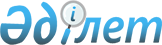 "Мемлекеттік кірістер органдарының Қазақстан Республикасы Еңбек және халықты әлеуметтiк қорғау министрлігіне салықтық құпияны құрайтын салық төлеушінің (салық агентінің) жазбаша рұқсатын алмастан салық төлеуші (салық агенті) туралы мәліметтерді беру қағидаларын және ұсынатын мәліметтердің тізбесін бекіту туралы" Қазақстан Республикасы Премьер-Министрінің Бірінші орынбасары - Қазақстан Республикасы Қаржы министрінің 2019 жылғы 25 желтоқсандағы № 1416 және Қазақстан Республикасы Еңбек және халықты әлеуметтік қорғау министрінің 2019 жылғы 26 желтоқсандағы № 700 бірлескен бұйрығына өзгерістер мен толықтырулар енгізу туралыҚазақстан Республикасы Премьер-Министрінің орынбасары - Қаржы министрінің 2023 жылғы 13 ақпандағы № 167 және Қазақстан Республикасы Еңбек және халықты әлеуметтік қорғау министрінің 2023 жылғы 9 ақпандағы № 41 бірлескен бұйрығы
      БҰЙЫРАМЫЗ:
      1. "Мемлекеттік кірістер органдарының Қазақстан Республикасы Еңбек және халықты әлеуметтiк қорғау министрлігіне салықтық құпияны құрайтын салық төлеушінің (салық агентінің) жазбаша рұқсатын алмастан салық төлеуші (салық агенті) туралы мәліметтерді беру қағидаларын және ұсынатын мәліметтердің тізбесін бекіту туралы" Қазақстан Республикасы Премьер-Министрінің Бірінші орынбасары - Қазақстан Республикасы Қаржы министрінің 2019 жылғы 25 желтоқсандағы № 1416 және Қазақстан Республикасы Еңбек және халықты әлеуметтік қорғау министрінің 2019 жылғы 26 желтоқсандағы № 700 бірлескен бұйрығына мынадай өзгерістер мен толықтырулар енгізілсін:
      кіріспе мынадай редакцияда жазылсын:
      "Салық және бюджетке төленетін басқа да міндетті төлемдер туралы" Қазақстан Республикасы Кодексінің (Салық кодексі) 30-бабы 3-тармағының 4) тармақшасына сәйкес БҰЙЫРАМЫЗ:";
      жоғарыда көрсетілген бірлескен бұйрықпен бекітілген, Мемлекеттік кірістер органдарының Қазақстан Республикасы Еңбек және халықты әлеуметтiк қорғау министрлігіне салықтық құпияны құрайтын салық төлеушінің (салық агентінің) жазбаша рұқсатын алмастан салық төлеуші (салық агенті) туралы мәліметтерді беру қағидаларында:
      1-тармақ мынадай редакцияда жазылсын:
      "1. Осы Мемлекеттік кірістер органдарының Қазақстан Республикасы Еңбек және халықты әлеуметтiк қорғау министрлігіне салықтық құпияны құрайтын салық төлеушінің (салық агентінің) жазбаша рұқсатын алмастан салық төлеуші (салық агенті) туралы мәліметтерді беру қағидалары (бұдан әрі − Қағидалар) "Салық және басқа да міндетті төлемдер туралы" Қазақстан Республикасы Кодексінің 30-бабы 3-тармағының 4) тармақшасына сәйкес әзірленді және мемлекеттік кірістер органдарының Қазақстан Республикасы Еңбек және халықты әлеуметтiк қорғау министрлігіне салықтық құпияны құрайтын салық төлеушінің (салық агентінің) жазбаша рұқсатын алмастан салық төлеуші (салық агенті) туралы мәліметтерді беру тәртібін айқындайды.";
      2-тармақтың екінші бөлігінің 3) және 4) тармақшалары алып тасталсын;
      8-тармақ мынадай редакцияда жазылсын:
      "8. Салық құпиясын құрайтын салық төлеуші (салық агенті) туралы мәліметтерді өздерінің міндеттерін атқару кезеңінде де, оларды орындау аяқталғаннан кейін де осындай мәліметтерге қол жеткізе алатын адамдар жария етуге жатпайды.";
      Жоғарыда көрсетілген бірлескен бұйрықпен бекітілген, салық төлеушінің (салық агентінің) жазбаша рұқсатын алмай, салық құпиясын құрайтын салық төлеуші (салық агенті) туралы Қазақстан Республикасы Еңбек және халықты әлеуметтік қорғау министрлігіне мемлекеттік кірістер органдары ұсынатын мәліметтердің тізбесі:
      мынадай мазмұндағы реттік нөмірлері 9 және 10-жолдармен толықтырылсын:
      "
      ".
      2. Қазақстан Республикасы Қаржы министрлігінің Мемлекеттік кірістер комитеті осы бірлескен бұйрықтың көшірмесін Қазақстан Республикасының заңнамасында белгіленген тәртіппен қазақ және орыс тілдерінде Қазақстан Республикасы нормативтік құқықтық актілерінің эталондық бақылау банкіне ресми жариялау және енгізу үшін Қазақстан Республикасы Әділет министрлігінің "Қазақстан Республикасының Заңнама және құқықтық ақпарат институты" шаруашылық жүргізу құқығындағы республикалық мемлекеттік кәсіпорнына жіберуді қамтамасыз етсін.
      3. Қазақстан Республикасы Қаржы министрлігінің Мемлекеттік кірістер комитеті және Қазақстан Республикасы Еңбек және халықты әлеуметтік қорғау министрлігінің Цифрландыру және мемлекеттік қызметтерді автоматтандыру департаменті осы бірлескен бұйрықты заңнамада белгіленген тәртіппен Қазақстан Республикасы Қаржы министрлігі мен Қазақстан Республикасы Еңбек және халықты әлеуметтік қорғау министрлігінің интернет-ресурстарында орналастыруды қамтамасыз етсін.
      4. Осы бірлескен бұйрық оған мемлекеттік орган басшыларының соңғысы қол қойған күннен бастап күшіне енеді.
					© 2012. Қазақстан Республикасы Әділет министрлігінің «Қазақстан Республикасының Заңнама және құқықтық ақпарат институты» ШЖҚ РМК
				
9.
Жеке тұлғаның дербес салық салуға жататын табыстарының сомалары
10.
Салық төлеушінің орналасқан жері бойынша мемлекеттік кірістер органы туралы мәліметтер 
      Қазақстан РеспубликасыныңЕңбек және халықты әлеуметтікқорғау министрі

Т. Дүйсенова

      Қазақстан РеспубликасыПремьер-Министрінің орынбасары – Қаржы министрі

Е. Жамаубаев
